       AKL – FNr.: 030/1-17Im Dienstweg!Einmalige GeldaushilfeGILT NUR FÜR LANDESLEHRERName (Amtstitel):      	Geburtsdatum:                                 Vers.Nr.:                       Personalzahl:      Anschrift: 	     	PLZ/Ort:  	     	Schule: 	     	Name Ehegatte / Lebensgefährte:      	Ehegatte / Lebensgefährte beschäftigt bei:      	EINMALIGE GELDAUSHILFEIch ersuche um Gewährung einer einmaligen (nicht rückzahlbaren) Geldaushilfe.Begründung:      	Anlage: Kopie der Heiratsurkunde, Geburtsurkunde u.ä.Amt der Kärntner LandesregierungAbteilung 6 – Bildung und Sport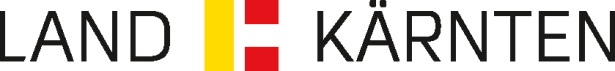 AuskünfteAuskünfteVerdnik ManfredVerdnik ManfredTelefonTelefon050 536 – 16023050 536 – 16023FaxFax050 536 – 16000050 536 – 16000E-MailE-Mailabt6.post@ktn.gv.atabt6.post@ktn.gv.at,(Ort)(Datum)(Unterschrift)